CURLEYS’ 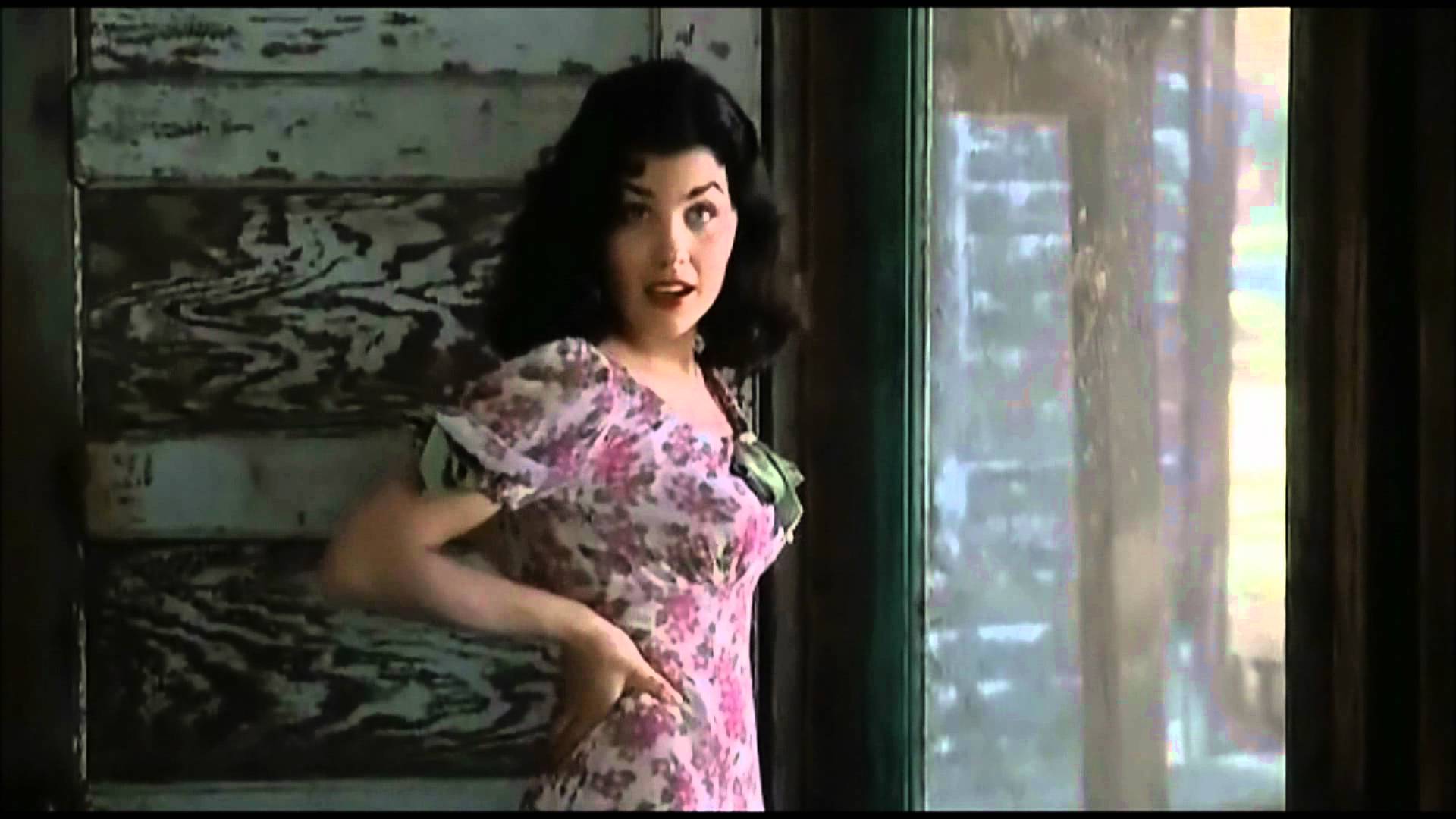    WIFE